        ҠАРАР			         №197		                  РЕШЕНИЕ15 декабрь 2022 й.                                                                           15 декабря 2022г.                                                    Об утверждении Соглашения между органом местного самоуправления муниципального района Белорецкий район Республики Башкортостан  и органом местного самоуправления сельского поселения Туканский сельсовет муниципального района Белорецкий район Республики Башкортостан о передаче органом местного самоуправления муниципального района Белорецкий район Республики Башкортостан части полномочий муниципального района по вопросу организации в границах поселения электро-, тепло-, газо- и водоснабжения населения, водоотведения в соответствии с законодательством Российской ФедерацииВ соответствии со статьёй 14, частью 4 статьи 15 Федерального закона от 6 октября 2003 года № 131-ФЗ «Об общих принципах организации местного самоуправления в Российской Федерации», Жилищным кодексом Российской Федерации, Совет сельского поселения Туканский сельсовет муниципального района Белорецкий район Республики Башкортостан РЕШИЛ:1. Утвердить Соглашение между органом местного самоуправления муниципального района Белорецкий район Республики Башкортостан  и органом местного самоуправления сельского поселения Туканский сельсовет муниципального района Белорецкий район Республики Башкортостан о передаче органом местного самоуправления муниципального района Белорецкий район Республики Башкортостан части полномочий муниципального районана 2023 год по вопросу организации в границах поселения электро-, тепло-, газо- и водоснабжения населения, водоотведения в соответствии с законодательством Российской Федерации (прилагаются).2. Данное решение вступает в силу с 01 января 2023 года.3. Разместить данное решение на официальном сайте администрации сельского поселения Туканский сельсовет муниципального района Белорецкий район Республики Башкортостан toucan-sp.ruГлава сельского поселения                                                                     А.Ф.СамигуллинаПриложение к Решению                                                                                                     Совета  СП Туканский сельсовет муниципального района                                                                                  Белорецкий район                                                                                               Республики Башкортостан                                                                                                                                                            от 15 декабря 2022 года №197Соглашение между органом местного самоуправления муниципального района Белорецкий район Республики Башкортостан  и органом местного самоуправления сельского поселения Туканский сельсовет муниципального района Белорецкий район Республики Башкортостан о передаче органом местного самоуправления муниципального района Белорецкий район Республики Башкортостан части полномочий муниципального района по вопросу организации в границах поселения электро-, тепло-, газо- и водоснабжения населения, водоотведения в соответствии с законодательством Российской Федерацииг.Белорецк                                                           от «15» декабря 2022 года	Совет муниципального района Белорецкий район Республики Башкортостан, именуемый в дальнейшем Район, в лице  председателя Совета муниципального района  Белорецкий район Республики Башкортостан Хамзиной Д.Р., действующего на основании Устава, с одной стороны, и  Совет сельского поселения Туканский сельсовет муниципального района Белорецкий район Республики Башкортостан, именуемый в дальнейшем Поселение, в лице главы сельского поселения Туканский сельсовет муниципального района Белорецкий район Республики Башкортостан  Самигуллиной А.Ф., действующего на основании Устава, с другой стороны, заключили настоящее Соглашение о нижеследующем:Предмет Соглашения1.1. В соответствии с  настоящим Соглашением Район передаёт Поселению часть полномочий по вопросу организации в границах поселения электро-, тепло-, газо- и водоснабжения населения, водоотведения в соответствии с законодательством Российской Федерации.1.2. Указанные в статье 1.1. настоящего Соглашения полномочия передаются на срок до 31 декабря 2023 года.1.3. В рамках исполнения переданных по настоящему Соглашению полномочий Поселение осуществляет:1) организацию в границах поселения электро-, тепло-, газо- и водоснабжение населения, водоотведение;2) расходы на строительство, реконструкцию, капитальный ремонт, текущий ремонт коммунального хозяйства.2. Права и обязанности  сторон	2.1. В целях реализации настоящего соглашения Район  обязан:	2.1.1.Предусматривать в бюджете муниципального района Белорецкий район Республики Башкортостан на очередной финансовый год и плановый период расходы на предоставление переданных полномочий в очередном финансовом году и плановом периоде.	2.1.2.Передать Поселению в порядке, установленном настоящим Соглашением финансовые средства на реализацию переданных полномочий.	2.1.3.По запросу Поселения своевременно и в полном объёме предоставлять информацию в целях реализации Поселением переданных полномочий.	2.1.4. 	Осуществлять контроль за осуществлением Поселением переданных полномочий, а также за целевым использованием предоставленных финансовых средств для реализации переданных полномочий.	2.1.5. Требовать возврата предоставленных финансовых средств на осуществление переданных полномочий в случая их нецелевого использования Поселением, а также неисполнения Поселением переданных полномочий.	2.1.6. Взыскивать в установленном законом порядке использованные не по назначению средства, предоставленные на осуществление полномочий, предусмотренных статьёй 1.1. настоящего Соглашения.	2.2. В целях реализации настоящего соглашения Район вправе:	2.2.1. Участвовать  в совещаниях, проводимых Поселением по вопросам реализации переданных полномочий.	2.2.2. Вносить предложения и рекомендации по повышению эффективности реализации переданных полномочий.	2.3. В целях реализации настоящего соглашения Поселение обязано:	2.3.1. Своевременно, качественно, добросовестно и в полном объёме выполнять обязательства по осуществлению переданных полномочий, указанных в пункте 1.1. настоящего Соглашения, в соответствии с законодательством Российской Федерации, законодательством Республики Башкортостан и настоящим соглашением с учётом потребностей и интересов муниципального района Белорецкий район  за счёт финансовых средств, предоставляемых Районом.	2.3.2. Представлять документы и иную информацию, связанную с выполнением переданных полномочий, не позднее 15 дней со дня получения письменного запроса.	2.3.3. Обеспечивать условия для беспрепятственного проведения Районом проверок осуществления переданных полномочий и использования предоставленных финансовых средств.	2.4. В целях реализации настоящего соглашения Поселение вправе:	2.4.1. Запрашивать у Района информацию, необходимую для реализации переданных полномочий.	2.4.2. Приостанавливать на срок до одного месяца исполнение переданных полномочий при непредставлении Районом финансовых средств для осуществления переданных полномочий в течении двух месяцев с момента последнего перечисления.	При непредставлении Районом финансовых средств для осуществления переданных полномочий в течение трёх месяцев с момента последнего перечисления прекратить исполнение переданных полномочий.	2.4.3. Предоставлять Району предложения по ежегодному объёму финансовых средств, предоставляемых бюджету сельского поселения для осуществления переданных полномочий.3. Порядок определения объёма и предоставления финансовых средств для осуществления переданных полномочий	3.1.Финансовые средства для реализации переданных полномочий предоставляются Районом Поселению в форме иных межбюджетных трансфертов в размере   2 800 000,00  рублей.	3.2.Объём иных межбюджетных трансфертов, необходимых для осуществления передаваемых полномочий Поселению определяется на основании расчетов, предоставленных Поселением.	3.3. Финансовые средства  перечисляются ежеквартально в размере ¼ от суммы соглашения с лицевого счета Администрации муниципального района Белорецкий район Республики Башкортостан в бюджет сельского поселения по следующим реквизитам:УФК по Республике Башкортостан (Администрация сельского поселения Туканский  сельсовет муниципального района Белорецкий район  Республики Башкортостан),Казначейский счет 03100643000000010100, ИНН 0256005720, КПП 025601001, БИК 018073401,ОКТМО 80611449,ЕКС № 40102810045370000067 в ОТДЕЛЕНИЕ-НБ Республика Башкортостан Банка России // УФК по Республике Башкортостан г.УфаКБК – 791 2029005410 0000 150.	3.4. Финансовые средства, передаваемые Поселению на реализацию переданных полномочий, носят целевой характер и не могут быть использованы на другие цели.	3.5. В случае нецелевого использования Поселением финансовых средств, если данный факт установлен уполномоченными контрольными органами, финансовые средства подлежат возврату в бюджет Района по его требованию.4. Основания и порядок прекращения Соглашения	4.2. Настоящее Соглашение вступает в силу с момента его подписания и утверждения Районом и Поселением.	4.3. Настоящее  Соглашение может быть прекращено,  том числе досрочно:по соглашению Сторон;в двустороннем  порядке без обращения в суд, в случае изменения федерального законодательства, в связи с которым реализация переданных полномочий становится невозможной;в одностороннем порядке без обращения в суд в случае, предусмотренном пунктом 2.4.2. настоящего Соглашения;в случае установления факта нарушения Поселением осуществления переданных полномочий.	4.3. Уведомление о расторжении настоящего Соглашения в одностороннем порядке направляется другой Стороне в письменном виде. Соглашение считается расторгнутым по истечении 30 дней с даты направления указанного уведомления.	4.4. При прекращении настоящего Соглашения, в том числе досрочном, неиспользованные финансовые средства подлежат возврату Поселением в бюджет Района.5. Ответственность сторон	5.1. Стороны несут ответственность за ненадлежащее исполнение обязанностей, предусмотренных настоящим Соглашением, в соответствии с законодательством.	6. Порядок разрешения споров	6.1. Все разногласия между Сторонами разрешаются путём переговоров.	6.2. В случае невозможности урегулирования разногласий путём переговоров, спор разрешается в судебном порядке в соответствии с законодательством Российской Федерации.7. Заключительные условия	7.1. Настоящее соглашение вступает в силу после утверждения его решением Совета муниципального района Белорецкий район Республики Башкортостан и действует по 31 декабря 2023 года.	7.2. Все изменения и дополнения в настоящее Соглашение вносятся по взаимному согласию Сторон и оформляются дополнительными Соглашениями в письменной форме, подписанными Сторонами и утверждёнными решениями Совета муниципального района Белорецкий район Республики Башкортостан.	По всем вопросам, не урегулированным настоящим соглашением, стороны Соглашения руководствуются действующим законодательством.	7.3. Настоящее Соглашение составлено в двух экземплярах по одному для каждой из Сторон, которые имеют равную юридическую силу.М.П.                                                                                     БАШКОРТОСТАН РЕСПУБЛИКАЋЫ БЕЛОРЕТ РАЙОНЫмуниципаль районЫНЫңтуКан АУЫЛ СОВЕТЫАУЫЛ БИЛәМәһЕСОВЕТЫ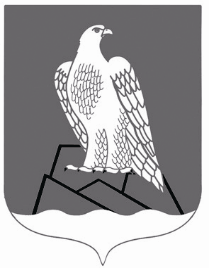 СОВЕТСЕЛЬСКОГО ПОСЕЛЕНИЯТуканский СЕЛЬСОВЕТ Муниципального района Белорецкий район РЕСПУБЛИКИ БАШКОРТОСТАНСовет муниципального района Белорецкий район Республики Башкортостан______________   Д.Р.ХамзинаСовет сельского поселения Туканский сельсовет муниципального района Белорецкий район Республики Башкортостан_______      А.Ф.Самигуллина М.П.